מבוא - מדריך למגיש העצמאיבמדריך זה נפשט ככל האפשר את תהליך ההגשה לקרן בערבות מדינה למגיש העצמאי. התהליך אינו מורכב ולא דרוש ידע מקדים.תהליך ההגשה מורכב מארבעת השלבים הבאים:שלב א' – איסוף המסמכים הרלוונטייםהגשת המסמכים שונה בין עוסק מורשה לבין חברה בע"מ. במידה והעסק פועל במעמד עוסק מורשה המשך עם המסלול הימני. במידה והעסק חברה בע"מ המשך עם המסלול השמאלי.עוסק מורשה                                                                       חברה בע"מבמידה וקיימת עוד פעילות בבעלות בעל העסק/בעל החברה/חברת קשורה נדרש להציג את הדוחות הבאים לחברות והעסקים הקשורים: עוסק מורשה                                                                       חברה בע"משלב ב' – מילוי השאלוןהשאלון הוא הכלי שבעזרתו אתם מעבירים אלינו את האינפורמציה אודות העסק, אודות הבעלים, את המידע הרלוונטי לגבי מתחרים והענף. והכי חשוב, את צרכי ההלוואה בצורה המפורטת ביותר. במידה וישנם נקודות שאינם רלוונטיות אנא ציין זאת. אנחנו מבינים כי כל עסק שונה וכי ייתכן שלא תוכל למלא את כל הסעיפים. יחד עם זאת, אנא נסו לפרט במידת האפשר.את השאלון מומלץ למלא בקובץ וורד.במידה ומדובר בעסק בהקמה אנא מלא מה שמתאפשר והתבסס על הערכותיך.שבעת מרכבי השאלון:תיאור העסק – פרטי העסק, פרטי הבעלים, קורות חיים, פעילות העסק, עובדים, לקוחות וספקים.תיאור השוק והתחרות – מי המתחרים, מה תנאי התשלום בענף, מה המוצרים שאתם מוכרים.תוצאות הפעילות העסקית – תוצאות העסק בעבר.ההלוואה המבוקשת ופירוט השימוש  – מהו סכום ההלוואה המבוקש ולאיזה צורך:השקעהגישור תזרימי (הון חוזר)הקמהמטרת ההלוואה – פה המקום להציג בצורה מלאה את צרכי ההלוואה, ומה תעשו עם הכסף.תחזית פיננסית – פה המקום להציג את הציפיות שלכם למחזור המכירות בשלושת השנים הבאות.הצהרה וחתימת הבעלים.לחץ כאן להורדת השאלון המודרך למילוישלב ג' – תשלום למשרד האוצר – אגף החשב הכללי.התשלום עבור בדיקת הבקשה הינה 250 ש”ח. (חובה לשמור ולהגיש את אישור התשלום בצרוף שאלון בקשת הלוואה).יש לשלם חשבון זה לחשבון החשב הכללי במשרד האוצר עם הגשת בקשה להלוואה.ישנם 2 דרכי תשלום:אתר האינטרנט - ניתן לשלם תשלום זה בכרטיס אשראי באתר שרות התשלום של המדינה. קישור לאתר התשלוםהעברה בנקאית – ניתן לבצע העברה בנקאית לחשבון החשב הכללי במספרי החשבון הבאים:בנק אוצר החייל (קוד בנק – 14): סניף 357 חשבון 52226.באמצעות בנק הדואר: בנק ישראל (קוד בנק – 99), סניף 01, מס' 1310010081303.שלב ד' – שליחת הבקשהאנא שלח את המסמכים שאספת (בשלב א'), את שאלון הבקשה ואת שובר התשלום לחשב הכלל לתיבת המייל שלנו בכתובת esek@bdsk.co.il (נא לוודא שכל הודעה אינה חורגת את ה-8 מגה).לאחר הגשת הבקשה, ולאחר בחינת קבלת המסמכים תקבל אישור הגשה והתחלת הטיפול לכתובת המייל שממנה התקבלה הבקשה.בהצלחה מסמכים נדרשים עוסק מורשההערותמסמכים נדרשים חברה בע"מהערותדו"ח רווח והפסד לשנים2013-2015דוחות מבוקרים2013-2015דו"ח בוחן2016דו"ח בוחן 2016שומת מס2013-2014דוח רשם החברות-דוחות מע"מ2015-2016דוחות מע"מ2015-2016דוחות ביטוח לאומי2015-2016דוחות ביטוח לאומי2015-2016ריכוזי יתרות בחשבונות הבנק-ריכוזי יתרות בחשבונות הבנק-פירוט הלוואות-פירוט הלוואות-תדפיס עובר ושב - 3 חודשים אחרונים-תדפיס עובר ושב - 3 חודשים אחרונים-תצהיר עו"ד, תצהיר רו"ח, וויתור סודיות, תצהיר מנהליםלחץ להורדהתצהיר עו"ד, תצהיר רו"ח, וויתור סודיות, תצהיר מנהליםלחץ להורדה תצהיר עו"ד, תצהיר רו"ח, וויתור סודיות, תצהיר מנהליםלחץ להורדהתצהיר עו"ד, תצהיר רו"ח, וויתור סודיות, תצהיר מנהליםלחץ להורדה תעודת עוסק מורשה-אופציונלי - הצעות מחיר-אופציונלי - הצעות מחיר-מסמכים נדרשים עוסק/שותפותהערותמסמכים נדרשים חברה בע"מהערותדו"ח רווח והפסד לשנים2013-2015דוחות מבוקרים2013-2015דו"ח בוחן2016דו"ח בוחן 2016ריכוז יתרות בחשבונות הבנק- ריכוז יתרות בחשבונות הבנק-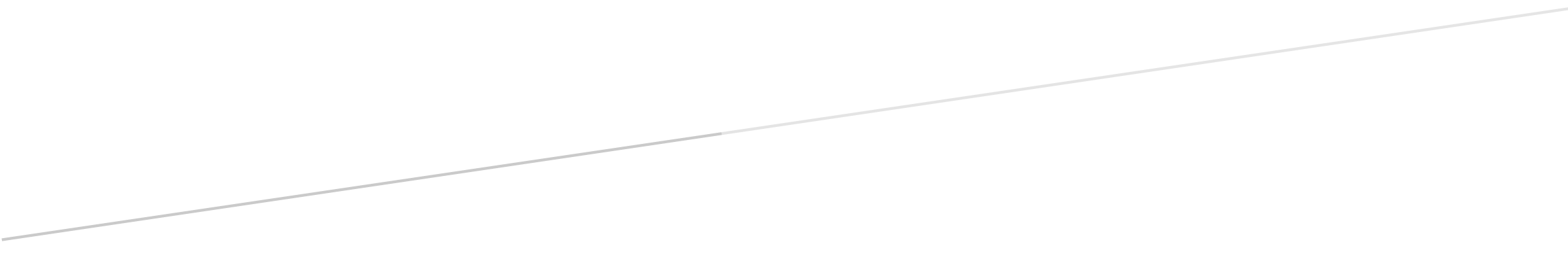 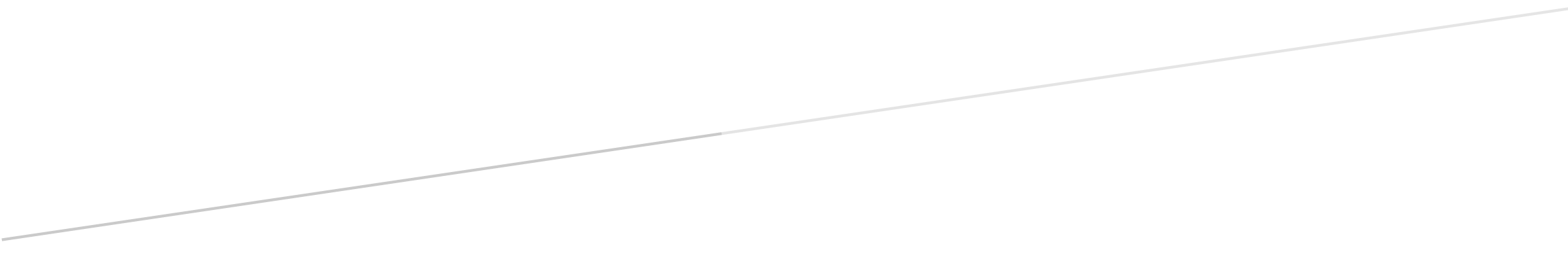 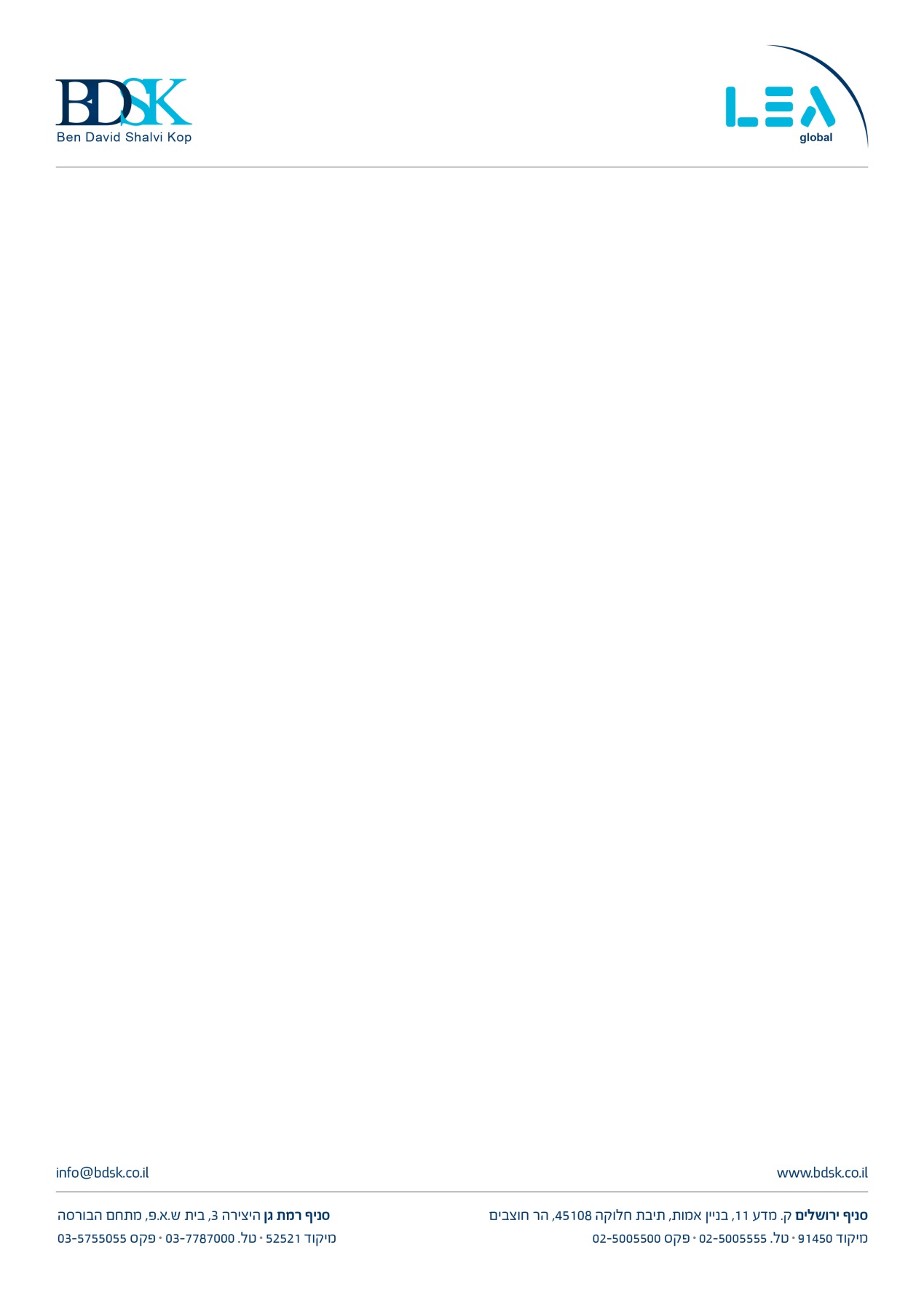 